Pressemeldung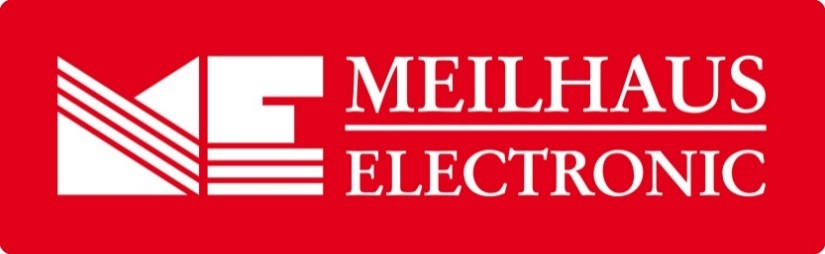 Datum:	Februar 2019Text/Bilder online:	https://www.meilhaus.de/infos/news/presse/2019-q1
PR04-2019-Ceyear-Serie-3672.docx
PR04-2019-Ceyear-Serie-3672-1.jpg
PR04-2019-Ceyear-Serie-3672-2.jpgThema/Subject:	Ceyear vektorielle Netzwerk-Analysatoren 3672 bei Meilhaus Electronic GmbH.Sperrfrist:	-HF-Messtechnik bis in den 67-GHz-BereichMeilhaus Electronic wird deutscher Distributor von Ceyear. Alling, Februar 2019 – Mit den Produkten des Herstellers Ceyear erweitert die Meilhaus Electronic GmbH ihr Spektrum an HF-Produkten im höheren GHz-Bereich. So sind zum Beispiel HF-Signalquellen und Spektrum-Analysatoren bis in den Bereich von 67 GHz erhältlich. Hinzu kommt ein vektorieller Netzwerk-Analysator, ebenfalls bis 67 GHz, für die Messung der Streuparameter (S-Parameter) und als Prüfgerät in der elektronischen Schaltungsentwicklung und Produktion. Das Ceyear-Spektrum bei Meilhaus Electronic umfasst zudem robuste Handheld-Instrumente für den Einsatz im Feld, darunter ein Kabel- und Antennen-Analysator, ein Handheld-Spektrum-Analysator bis 44 GHz sowie ein multifunktionaler Kombi-Tester. Dieser vereint je nach Ausstattung mit Optionen einen Kabel- und Antennen-Tester von 1 MHz bis 20 GHz, Netzwerk-Analysator von 1 MHz bis 20 GHz, Spektrum-Analysator von 100 kHz bis 20 GHz, Leistungs- und Vektor-Spannungsmessgerät. Ergänzt wird die Geräte-Palette durch kompakte USB-Leistungs-Sensoren bis 40 GHz. Die vektoriellen Netzwerk-Analysatoren der Serie 3672 bieten einen weiten Frequenz-Bereich von 10 MHz bis 13,5 GHz, 26,5 GHz, 40 GHz, 50 GHz oder 67 GHz. Die Analysatoren unterstützen viele Kalibrier-Typen, darunter Frequenz-Antwort-, Einzel-Port-, Response/Antwort-Isolierung-, erweiterte Response/Antwort- und vollständige 2-Port elektronische Kalibrierung. Sie arbeiten mit verschiedenen Anzeige-Formaten wie logarithmische und lineare Amplitude, stehende Welle, Phase, Gruppen-Delay, Smith-Diagramm und Polar-Koordinaten. Die Geräte sind mit einem hellen, 12.1“ (ca. 30,7cm) großen Touch-Screen ausgestattet, haben einen zusätzlichen VGA-Port und die Standard-Schnittstellen USB, Ethernet/LAN und GPIB. Zusätzlich zu den üblichen Standard-Messfunktionen traditioneller, vektorieller Netzwerk-Analysatoren können per Konfiguration mit zusätzlichen Optionen weitere Funktionen realisiert werden. So zum Beispiel multifunktionaler Parameter-Test von Mixern/Konvertern, Gain-Kompression zweidimensionaler Sweeps und Puls-S-Parameter sowie genaue Messungen von Amplitude-Frequenz-Charakteristiken, Phase-Frequenz-Charakteristiken und Gruppen-Delay. Die Anschlüsse sind ja nach Variante als 3,5 mm, 2,4 mm oder 1,85 mm Stecker ausgeführt, jeweils mit 50 Ω System-Impedanz. Erhältlich sind die Geräte im Webshop unter www.meilhaus.de. Über Meilhaus Electronic:Die Meilhaus Electronic GmbH mit Sitz in Alling bei München gehört zu den führenden europäischen Entwicklern, Herstellern und Vertriebs-Unternehmen auf dem Gebiet der PC-Mess- und Schnittstellen-Technik. Seit 1977 bietet die Meilhaus Electronic GmbH Know-how, innovative Entwicklungen und individuelle, kundenspezifische, EMV-gerechte Lösungen für die professionelle Messtechnik. Das Produktspektrum umfasst Messinstrumente, Datenlogger, Schnittstellen, Kabeltester, Software sowie PC-Karten und Komponenten für PCI-Express, PCI, Compact-PCI/PXI, USB und Ethernet.Im März 2017 feierte Meilhaus Electronic das 40-jährige Firmenjubiläum.Alles rund um die PC-Messtechnik: Messwerterfassung, Steuerung und Datenübertragung in Labor und Industrie. Erfahren Sie mehr unter www.meilhaus.dePresse-KontaktMarcella Dallmayer
m.dallmayer@meilhaus.deErnst Bratz
e.bratz@meilhaus.de
Tel. (0 81 41) 52 71-171Wir freuen uns über eine Veröffentlichung (Print/Online/Newsletter) und stehen Ihnen für weitere Beiträge und Rückfragen gerne zur Verfügung.Die aktuelle Pressemitteilung inklusive hochauflösendem Bildmaterial finden Sie zum Download unter 
www.meilhaus.de/infos/news/presseMeilhaus Electronic GmbHMEsstechnik fängt mit ME an.www.meilhaus.comAm Sonnenlicht 282239 Alling bei MünchenTel.:	(0 81 41) 52 71 - 0Fax:	(0 81 41) 52 71 - 129sales@meilhaus.de